Thurston Parish Council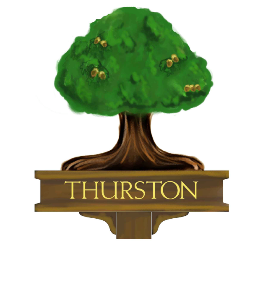 Parish Council OfficeNew Green CentreNew Green AvenueThurston IP31 3TGTel: 01359 232854e-mail: info@thurstonparishcouncil.gov.uk website: http://thurston.suffolk.cloud/ 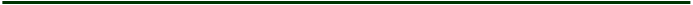 APPLICATION FOR A GRANTBefore competing this form, please read carefully the attached document entitled Thurston Grant Awarding Policy. Copies of the form together with the latest copy of examined accounts must be submitted along with any supporting documentation requested.General information for applicants It is Thurston Parish Council’s intention (subject to budget restrictions and available resources) to support initiatives from local community groups and organisations. Priority will be given to applicants who have not previously received grants from Thurston Parish Council. The size of any grant awarded is at the discretion of the Parish Council but will not exceed £500 in any one application.If you have any queries on the completion of this form please contact the Parish Clerk, Thurston Parish Council, New Green Centre, Thurston, IP31 3TG. Email: clerk@thurstonparishcouncil.gov.uk DETAILS OF YOUR ORGANISATIONName of Organisation:……………………………………………………………………………..Address:………………………………………………………………………………………………………………………………………………………………………………………………………….Contact Telephone No.:……………………………………………………………………………Email:………………………………………………………………………………………………….Registered Charity No.:……………………………………………………………………………If you are part of a larger organisation, enter its name:…………………………………….…………………………………………………………………………………………………………Principal aims and objectives:…………………………………………………………………..…………………………………………………………………………………………………………………………………………………………………………………………………………………………………………………………………………………………………………………………………………DETAILS OF GRANT REQUESTEDExplain your need for a grant with the likely number of beneficiaries, their age profiles and their location …………………………………………………………………………………………….……………………………………………………………………………………………………………………………………………………………………………………………………………………………………………………………………………………………………………………………………………………………………………………………………………………………………………………………………………………………………………………………………………………………………………...Grant requested: £………………………………………………………………………………………DETAILS OF OTHER GRANTSReceived in the last two years………………………………………………………………………….………………………………………………………………………………………………………………..………………………………………………………………………………………………………………..Currently applied for……………………………………………………………………………………..……………………………………………………………………………………………………………….……………………………………………………………………………………………………………….Please use this space for any significant information about your organisation not already supplied……………………………………………………………………………………………………………………………………………………………………………………………………………………………………………………………………………………………………………………………………………………………………………………………………………………………………………………………………………………………………………………………………………………………………………………………I certify that the foregoing replies are accurate to the best of my knowledgeSignature of applicant 	Office Held 	         Date  	